Literacy Lesson 1Listen to the story of ‘Rainbow Fish’ being read on the following link: https://www.youtube.com/watch?v=BzZuS3ze-Ho. Complete the below book review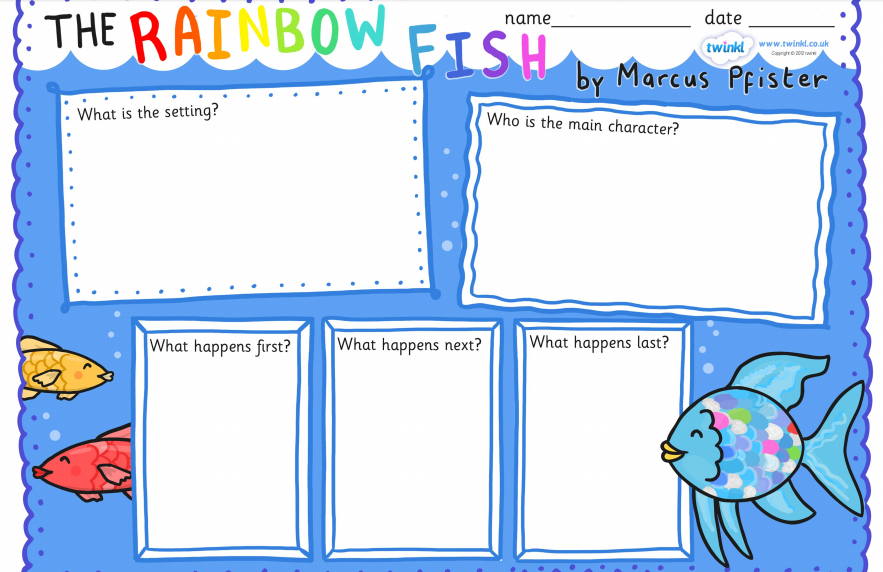 Literacy Lesson 2Can you fix the Rainbow Fish sentences? Words are spelt incorrectly, and they are missing capital letters and full stops. Use the story to help you.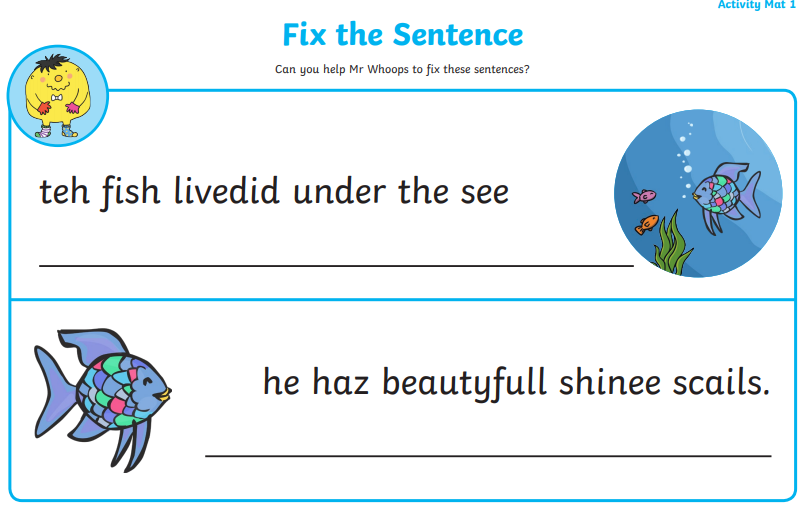 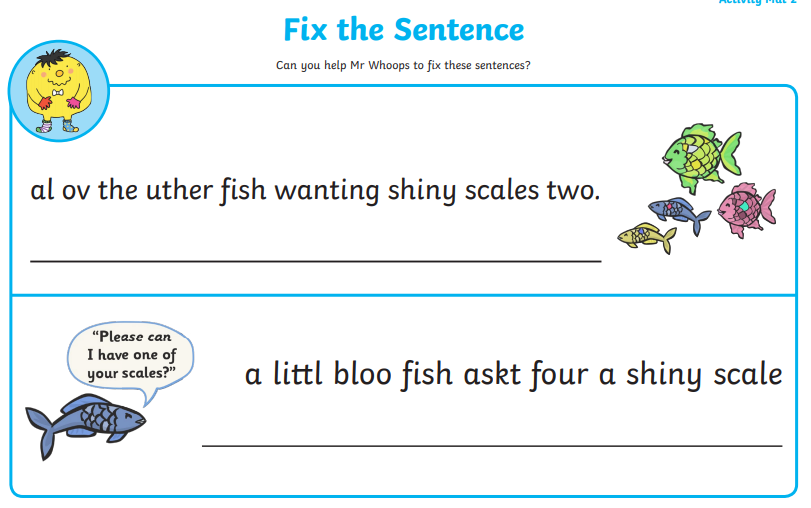 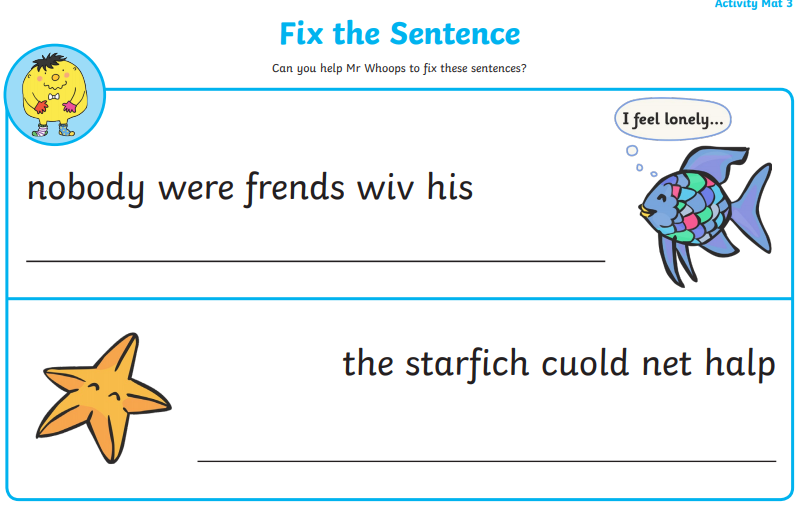 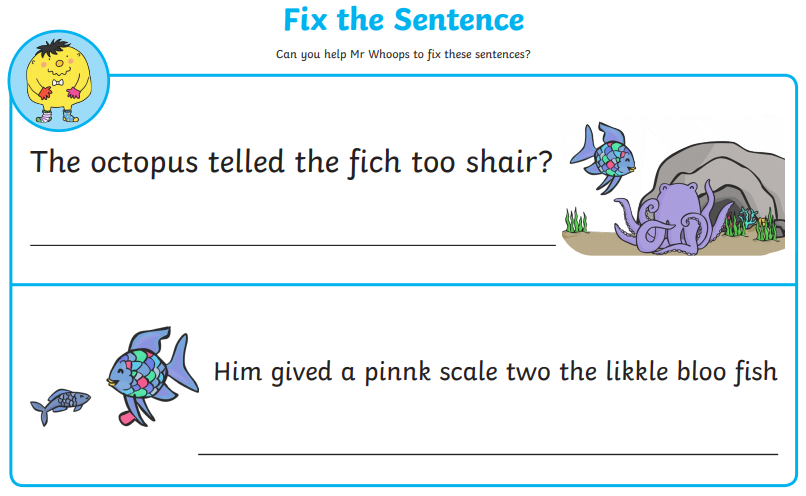 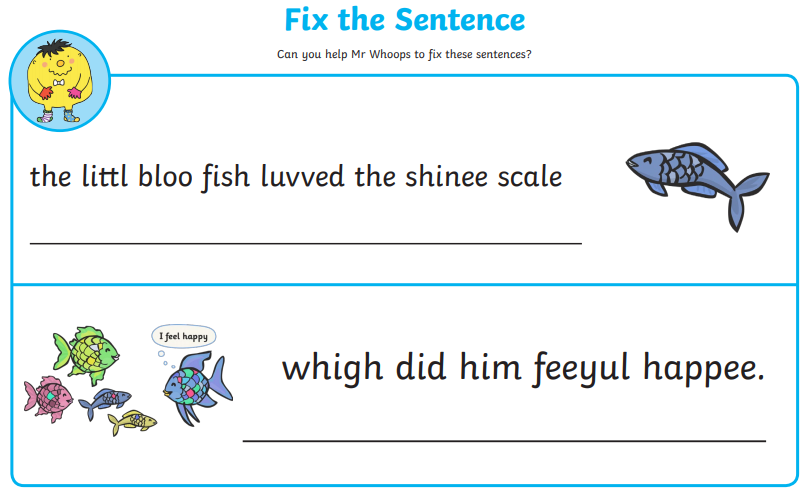 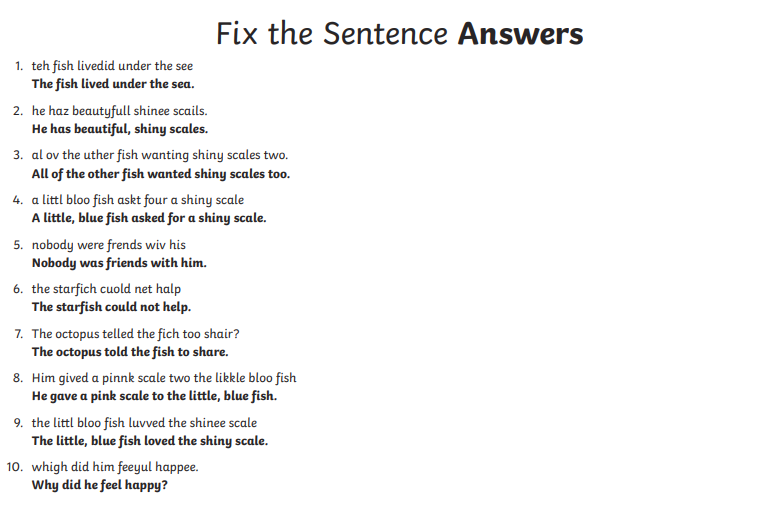 Literacy Lesson 3The Rainbow Fish gave away his most prized possession, his scales. What is your most prized possession? Can you draw a picture of it and tell me why it is so special?__________________________________________________________________________________________________________________________________________________________________________________________________________________________________________________________________________________________________________________